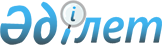 О внесении изменений в некоторые приказы Министра здравоохранения и социального развития Республики Казахстан
					
			Утративший силу
			
			
		
					Приказ Министра здравоохранения Республики Казахстан от 3 января 2018 года № 1. Зарегистрирован в Министерстве юстиции Республики Казахстан 17 января 2018 года № 16238. Утратил силу приказом Министра здравоохранения Республики Казахстан от 15 декабря 2020 года № ҚР ДСМ-274/2020.
      Сноска. Утратил силу приказом Министра здравоохранения РК от 15.12.2020 № ҚР ДСМ-274/2020 (вводится в действие по истечении десяти календарных дней после дня его первого официального опубликования).
      В соответствии с пунктом 3 статьи 176 и пунктом 4 статьи 176-1 Кодекса Республики Казахстан от 18 сентября 2009 года "О здоровье народа и системе здравоохранения" ПРИКАЗЫВАЮ:
      1. Внести в некоторые приказы Министра здравоохранения и социального развития Республики Казахстан следующие изменения:
      1) в приказ Министра здравоохранения и социального развития Республики Казахстан от 29 июня 2015 года № 531 "Об утверждении Правил, сроков выдачи и отзыва свидетельства о присвоении квалификационной категории для специалистов в области здравоохранения, за исключением специалистов в сфере санитарно-эпидемиологического благополучия населения" (зарегистрирован в Реестре государственной регистрации нормативных правовых актов под № 11787, опубликован в информационно-правовой системе "Әділет" 10 августа 2015 года):
      в Правилах, сроках выдачи и отзыва свидетельства о присвоении квалификационной категории для специалистов в области здравоохранения, за исключением специалистов в сфере санитарно-эпидемиологического благополучия населения, утвержденных указанным приказом:
      заголовок главы 1 изложить в следующей редакции:
      "Глава 1. Общие положения";
      пункт 4 изложить в следующей редакции:
      "4. Прием заявлений от претендентов и выдача свидетельства осуществляется через веб-портал "электронного правительства".
      Претенденты подают документы на получение свидетельства не ранее трех месяцев до истечения срока действия имеющегося свидетельства, либо сертификата специалиста с присвоением квалификационной категории, выданного до 9 октября 2015 года.
      Свидетельство специалисту:
      с медицинским образованием выдается соответствующим территориальным департаментом Комитета охраны общественного здоровья Министерства здравоохранения Республики Казахстан (далее – департамент Комитета), расположенным по месту основной работы специалиста;
      с фармацевтическим образованием выдается соответствующим территориальным департаментом Комитета фармации Министерства здравоохранения Республики Казахстан (далее – департамент Комитета фармации), расположенным по месту основной работы специалиста.
      Для получения свидетельства на выше заявляемую категорию, специалист допускается по истечении 3 лет со дня получения действующего свидетельства (сертификата специалиста с присвоением квалификационной категории).";
      пункты 6 и 7 изложить в следующей редакции:
      "6. Срок выдачи свидетельства составляет 5 рабочих дней с момента сдачи пакета документов, указанных в пункте 9 настоящих Правил на веб-портал "электронного правительства".
      7. Свидетельство о присвоении квалификационной категории выдается по форме согласно приложению 1 к настоящим Правилам в электронном виде по специальностям, в соответствии с приказом Министра здравоохранения Республики Казахстан от 24 ноября 2009 года № 774 "Об утверждении Номенклатуры медицинских и фармацевтических специальностей" (зарегистрирован в Реестре государственной регистрации нормативных правовых актов под № 5885) (далее – Номенклатура).
      Претенденты с высшим медицинским образованием для получения свидетельства по специальностям, указанных в главах 1 и 2 Номенклатуры, за исключением специальности "Гигиена и эпидемиология", предоставляют документы подтверждающих завершение обучения в интернатуре, клинической ординатуре, резидентуре (по специальностям, не предусматривающим окончание интернатуры, резидентуры – после завершения обучения в высшем учебном заведении), и (или) цикла переподготовки (специализации) по заявляемой специальности.
      Претенденты для получения свидетельства по специальностям, указанных в главах 3 и 4 Номенклатуры, за исключением специальностей "Гигиена и эпидемиология", предоставляют документы подтверждающие среднее (техническое и профессиональное), послесреднее медицинское образование и (или) переподготовки (специализации) по заявляемой специальности, либо высшее медицинское образование по специальностям "Лечебное дело", "Педиатрия", "Восточная медицина", "Общая медицина", бакалавриат по специальностям "Общая медицина", "Сестринское дело" и (или) повышение квалификации по заявляемой специальности.";
      заголовок главы 2 изложить в следующей редакции:
      "Глава 2. Порядок присвоения квалификационных категорий для специалистов в области здравоохранения, за исключением специалистов в сфере санитарно-эпидемиологического благополучия населения";
      пункт 9 изложить в следующей редакции:
      "9. Для получения свидетельства претендент предоставляет следующие документы:
      заявление по форме согласно приложению 2 к настоящим Правилам;
      форма сведений согласно приложению 3 к настоящим Правилам;
      результат Оценки по заявляемой специальности;
      диплом о медицинском/фармацевтическом образовании;
      документ об окончании интернатуры, резидентуры, клинической ординатуры по заявляемой специальности (при их наличии);
      удостоверение о переподготовке по заявляемой специальности (при наличии);
      свидетельство о повышении квалификации за последние 5 лет по заявляемой специальности;
      действующее свидетельство, либо сертификат специалиста с присвоением квалификационной категории по заявляемой специальности (при наличии);
      сертификат специалиста для допуска к клинической практике, лицам занимающимся клинической практикой;
      удостоверение о признании и (или) нострификации документов об образовании, для лиц, получивших медицинское образование за пределами Республики Казахстан;
      свидетельства о перемене имени, отчества (при его наличии), фамилии или о заключении брака (супружества) или о расторжении брака (супружества), для лиц, изменивших имя, отчество (при его наличии), фамилию после получения документов об образовании.
      К документу, выданному на иностранном языке, дополнительно предоставляется экземпляр нотариально заверенного перевода на казахском или русском языке.
      Информация о наличии медицинской/фармацевтической деятельности по заявляемой специальности на момент подачи заявления указывается в форме сведения, согласно приложению 3 к настоящим Правилам.";
      пункт 15 изложить в следующей редакции:
      "15. Решение о выдаче свидетельства принимается на основании представленных документов, предусмотренных в пункте 9 настоящих Правил, и оформляется приказом руководителя соответствующего департамента Комитета, департамента Комитета фармации.";
      абзац третий части второй пункта 17 исключить; 
      заголовок главы 3 изложить в следующей редакции:
      "Глава 3. Порядок отзыва свидетельства о присвоении квалификационной категории для специалистов в области здравоохранения, за исключением специалистов в сфере санитарно-эпидемиологического благополучия населения";
      абзац первый пункта 20 изложить в следующей редакции:
      "20. Отзыв свидетельства осуществляется департаментами Комитета, департаментами Комитета фармации по результатам государственного контроля в области здравоохранения (далее – государственный контроль):";
      пункт 21 изложить в следующей редакции:
      "21. Департамент Комитета, департамент Комитета фармации, обнаруживший или получивший информацию о случаях, предусмотренных в пункте 20 настоящих Правил, направляет ходатайство об отзыве в департамент Комитета, департамент Комитета фармации, выдавший свидетельство, в течение тридцати рабочих дней со дня выявления такого случая. Департамент Комитета, департамент Комитета фармации, выдавший свидетельство, со дня получения информации либо ходатайства о выявлении случаев, предусмотренных в пункте 20 настоящих Правил, в течение пяти рабочих дней издает приказ (произвольная форма) об отзыве свидетельства.
      Департамент Комитета, департамент Комитета фармации, выдавший свидетельство, самостоятельно обнаруживший случаи, предусмотренные в пункте 20 настоящих Правил, в течение тридцати рабочих дней со дня выявления такого случая, издает приказ (произвольная форма) об отзыве свидетельства.";
      приложение 2 к указанным Правилам изложить в новой редакции согласно приложению 1 к настоящему приказу;
      2) в приказ Министра здравоохранения и социального развития Республики Казахстан от 28 августа 2015 года № 693 "Об утверждении Правил проведения сертификации специалистов в области здравоохранения" (зарегистрирован в Реестре государственной регистрации нормативных правовых актов под № 12134, опубликован в информационно-правовой системе "Әділет" 6 октября 2015 года):
      в Правилах проведения сертификации специалистов в области здравоохранения, утвержденных указанным приказом:
      заголовок главы 1 изложить в следующей редакции:
      "Глава 1. Общие положения";
      заголовок главы 2 изложить в следующей редакции:
      "Глава 2. Порядок проведения сертификации";
      пункт 4 изложить в следующей редакции:
      "4. Для получения сертификата претендент предоставляет следующие документы:
      заявление по форме согласно приложению 1 к настоящим Правилам;
      форма сведений согласно приложению 2 к настоящим Правилам;
      результат Оценки по заявляемой специальности (при наличии свидетельства о присвоении категории, результат Оценки, полученный не позднее 1 года на момент обращения);
      диплом о медицинском образовании;
      документ об окончании интернатуры, резидентуры, клинической ординатуры по заявляемой специальности (при их наличии);
      удостоверение о переподготовке по заявляемой специальности (при наличии);
      свидетельство о повышении квалификации за последние 5 лет по заявляемой специальности (предоставляется претендентами, за исключением выпускников интернатуры, резидентуры, среднего учебного заведения, завершивших обучение не позднее 5 лет на момент подачи заявления на получение сертификата);
      удостоверение о признании и (или) нострификации документов об образовании, для лиц, получивших медицинское образование за пределами Республики Казахстан;
      свидетельства о перемене имени, отчества (при его наличии), фамилии или о заключении брака (супружества) или о расторжении брака (супружества), для лиц, изменивших имя, отчество (при его наличии), фамилию после получения документов об образовании.
      К документу, выданному на иностранном языке, дополнительно предоставляется экземпляр нотариально заверенного перевода на казахском или русском языке.";
      пункты 6, 7 и 8 изложить в следующей редакции:
      "6. Сертификат выдается соответствующим территориальным департаментом Комитета охраны общественного здоровья Министерства здравоохранения Республики Казахстан (далее – департамент Комитета).
      Прием заявлений от специалистов и выдача сертификата осуществляется через веб-портал "электронного правительства".
      Претенденты подают документы на получение сертификата по перечню в соответствии с пунктом 4 настоящих Правил не ранее 30 календарных дней до истечения срока действия имеющегося сертификата.
      7. Срок выдачи сертификата составляет 5 рабочих дней с момента сдачи пакета документов, указанных в пункте 4 настоящих Правил на веб-портал "электронного правительства".
      8. Сертификат выдается по форме согласно приложению 3 к настоящим Правилам в электронном виде по специальностям, предусмотренных в Номенклатуре медицинских и фармацевтических специальностей, утвержденной приказом Министра здравоохранения Республики Казахстан от 24 ноября 2009 года № 774 (зарегистрирован в Реестре государственной регистрации нормативных правовых актов под № 5885) (далее – Номенклатура).
      Претенденты с высшим медицинским образованием для получения сертификата по специальностям, указанным в главе 1 Номенклатуры, предоставляют документы, подтверждающие завершения обучения в интернатуре и (или) клинической ординатуре, резидентуре (по специальностям, не предусматривающим окончание интернатуры, резидентуры – после завершения обучения в высшем учебном заведении) и (или) переподготовки (специализации) и повышения квалификации по заявляемой специальности.
      Претенденты для получения сертификатов по специальностям, указанных в главах 3 и 4 Номенклатуры предоставляют документы, подтверждающие среднее (техническое и профессиональное), послесреднее медицинское образование и (или) переподготовки (специализации) по заявляемой специальности, либо высшее медицинское образование по специальностям "Лечебное дело", "Педиатрия", "Восточная медицина", "Стоматология", "Общая медицина", бакалавриат по специальностям "Общая медицина", "Сестринское дело" и (или) повышение квалификации по заявляемой специальности."; 
      часть первую пункта 10 изложить в следующей редакции:
      "10. Для лиц, окончивших высшее медицинское учебное заведение после 1998 года по специальностям "Лечебное дело", "Педиатрия", "Общая медицина", и по специальностям "Восточная медицина" и "Стоматология" после 2006 года, обязательным условием допуска к клинической практике является предоставление документа об освоении профессиональной образовательной программы интернатуры в соответствии с пунктом 5 статьи 21 Закона Республики Казахстан от 27 июля 2007 года "Об образовании" (далее – Закон).";
      приложение 1 к указанным Правилам изложить в новой редакции согласно приложению 2 к настоящему приказу.
      2. Комитету охраны общественного здоровья Министерства здравоохранения Республики Казахстан в установленном законодательством Республики Казахстан порядке обеспечить:
      1) государственную регистрацию настоящего приказа в Министерстве юстиции Республики Казахстан;
      2) в течение десяти календарных дней со дня государственной регистрации настоящего приказа направление его копии в бумажном и электронном виде на казахском и русском языках в Республиканское государственное предприятие на праве хозяйственного ведения "Республиканский центр правовой информации" для официального опубликования и включения в Эталонный контрольный банк нормативных правовых актов Республики Казахстан;
      3) в течение десяти календарных дней после государственной регистрации настоящего приказа направление его копии на официальное опубликование в периодические печатные издания;
      4) размещение настоящего приказа на интернет-ресурсе Министерства здравоохранения Республики Казахстан после его официального опубликования;
      5) в течение десяти рабочих дней после государственной регистрации настоящего приказа представление в Департамент юридической службы Министерства здравоохранения Республики Казахстан сведений об исполнении мероприятий, предусмотренных подпунктами 1), 2), 3) и 4) настоящего пункта.
      3. Контроль за исполнением настоящего приказа возложить на вице-министра здравоохранения Республики Казахстан Цой А.В.
      4. Настоящий приказ вводится в действие по истечении десяти календарных дней после дня его первого официального опубликования.
                                           Руководителю ________________________
                                     (наименование государственного органа) 
                                     от ___________________________________
                                     (фамилия, имя, отчество (при его наличии), ИИН)
                                     Место проживания_____________________
                               Заявление
       Прошу Вас выдать сертификат специалиста для осуществления медицинской 
деятельности и допуска к клинической практике по специальности 
_______________________________________________________________________________.
                               (наименование специальности)
       Я несу ответственность за достоверность указанных сведений.
       Даю согласие на сбор и обработку персональных данных, необходимых для оказания 
государственной услуги.
                                                 ____________________________
                                                 (подпись услугополучателя)
                                                 ____________________________
                                                       (дата заполнения)
					© 2012. РГП на ПХВ «Институт законодательства и правовой информации Республики Казахстан» Министерства юстиции Республики Казахстан
				
      Министр здравоохранения

      Республики Казахстан 

Е. Биртанов
Приложение 1
к приказу 
Министра здравоохранения
Республики Казахстан
от 3 января 2018 года № 1Приложение 2
к Правилам, 
сроков выдачи и отзыва 
свидетельства о присвоении 
квалификационной категории 
для специалистов в области 
здравоохранения, за 
исключением специалистов в 
сфере санитарно-
эпидемиологического 
благополучия населенияФорма                                           Руководителю ________________________
                                           (наименование территориального 
                                           департамента государственного органа) 
                                           от ___________________________________
                                           (фамилия, имя, отчество (при его наличии), 
                                           услугополучателя)
                                           _____________________________________
                                           (адрес проживания, контактный телефон) 
                                     Заявление
       Прошу Вас выдать свидетельство о присвоении ________________________________ 
квалификационной категории по специальности ______________________________________.
                                                 (наименование специальности)
       Я несу ответственность за достоверность указанных сведений.
       Даю согласие на сбор и обработку персональных данных, необходимых для оказания 
государственной услуги.
                                                       ___________________________
                                                       (подпись услугополучателя)
                                                       ___________________________
                                                             (дата заполнения)Приложение 2
к приказу 
Министра здравоохранения
Республики Казахстан
от 3 января 2018 года № 1Приложение 1
к Правилам проведения 
сертификации специалистов в 
области здравоохраненияформа